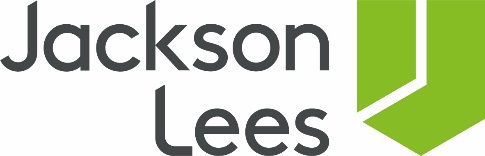 This document is the fourth in the Plan for Life series. It is designed to give you a practical way of documenting your wishes for arrangements after you have passed away. Thinking about a time when you have passed away can be difficult however considering your funeral wishes in advance can help guide your loved ones at such a sad time. This plan is to help you consider what you wish to happen at your funeral and for you to note down any wishes you have.Name & Address:Date:T: 0151 282 1700| E: enquiry@jacksonlees.co.uk | jacksonlees.co.uk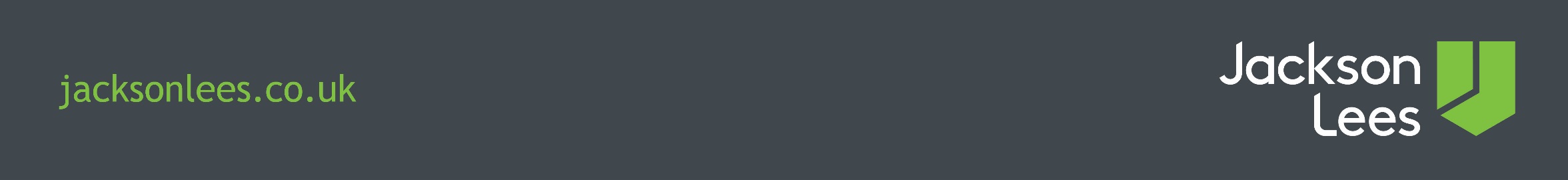 Funeral plansDetails:Who is the person most likely to deal with your funeral? They must have details and a copy of this document.Is there a prepaid plan? yes/noYou may have a funeral plan in place and should make your loved ones aware of thisPreferred undertakerWhat is the name address and phone numberDo you wish to have a coffin/casket? Consider what type of coffin or casket you would like? There is quite a choice available and you may wish to discuss this with the funeral director in advance. How would you like to be dressed? Write down any wishes you have about where you would like to lie in rest and if you would like an open or closed coffin.Hearse & carsDo you have any requests? If you wish to have a hearse please give detailsRoute of funeralYou may wish to leave from your home or funeral directors - please give detailsWhere would you like the place of service or non-religious memorial eventPlease give detailsWhich readings would you like?These may be religious/scripture/poetryWhat music do you want? Hymns/songsWho do you want to read?Do you have any special wishes regarding who you would like to read at the service? Please give detailsAny other wishesPlease give detailsDo you want flowers and if not any charitable donations instead?Burial –do you have a plot or grave deeds?Cremation –where are your ashes to be scattered?Do you want a memorial? Headstone/plaquePost funeral gatheringPlease give details